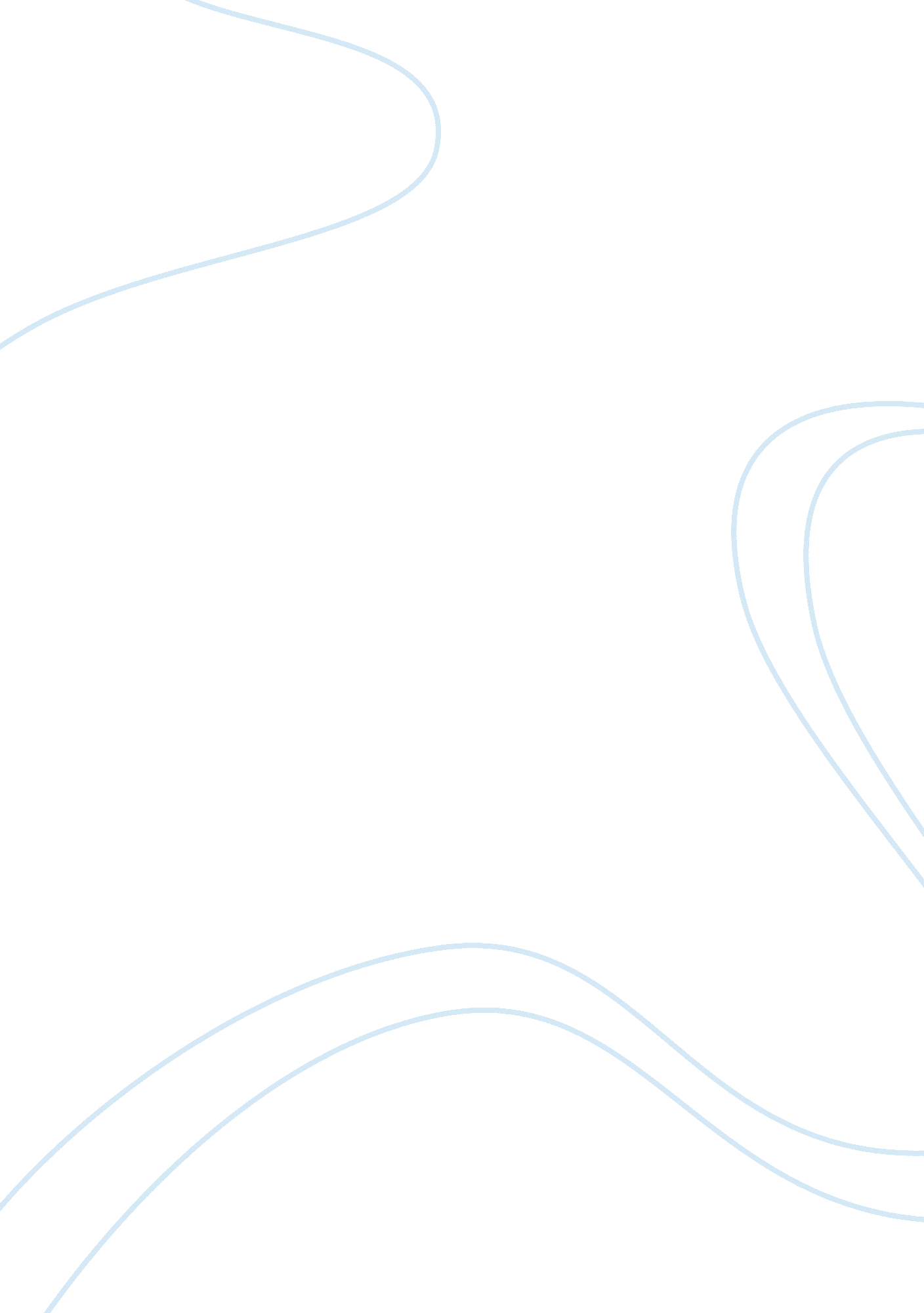 Narration, definition, example, cause and effect essay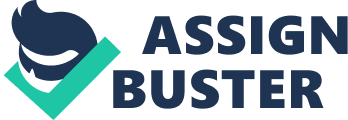 My country house is one of my favorite places in on earth. I spent there all my childhood. I was only about one year old when I first time went there. I have so many happy memories of time spent there: for example my first sport, swimming experience. For many reasons my country house became very important for me. My country house was built by my grandfather, uncle and my father in 1985, in a wonderful place near river and beautiful nature, and it’s still standing in spite of hurricanes, floods and severe winters. I still remember how we celebrated my grandmas birthdays every year at 7th July. She invited all our neighbors, friends and relatives, but house wasn’t huge and some of them have to sleep in cars or tents after party. Our house was one of the best houses in our village. It’s quite big, but not huge. On the first floor we had big square table and a fireplace in front of it. But since I can remember it didn’t work and all smoke was pouring back into the room and we tried not to use it without need. But we were ones who owns such a thing among all neighbors. Another feature of our house was the fact that we hadn’t any lock on the front door. We had to close it by the log from the back side of door and there were no certainty that when we will come back we will open it easily. Sometimes I had to climb to the second floor and enter the house through the window but it happens rarely. Without doubts some of the happiest days of my life have been spent in our country house with my family. Narration. My first abroad trip. Everyone wants to travel and I’m not exception. For people who had visited dozens of countries travelling becomes commonplace and sometimes they even can’t remember anything interesting about places in which they were few months ago. And I think that first trip is the most important and memorable for most people. For several reasons my first abroad trip become special for me. Several years ago my parents decided to travel to Turkey. Our trip started at airport. Flight was delayed for 9 hours and we had to sit and wait, in addition it was my first flight experience and I didn’t want to wait any minute because I wanted to had firsthand knowledge how it is to fly on a plane. And after nine hours of waiting and five hours of flight we arrived to Turkey and it was amazing. Other country, other culture impressed me most of all. Endless food, drinks were exactly what I need. Every day I woke up without any problems and without any work to do. It was like in paradise. Moreover, I’ve got something like schedule there. At 11 am I played volleyball, then water polo, then football, after it I had some time for rest, swimming and then again. Playing volleyball I met few people who became my friends. Half of them were Russians and other were foreigners. But because only I spoke English well I communicated with foreigners free and I also was a translator between Russians and others. It was great chance for me to practice and to become popular there. Bur two weeks passed very fast and I had to leave hotel and fly back to Russia. But I still remember that holidays and I still sometimes contact with my friends which I met there. In conclusion I’d like to add that after that trip I’d visited different places but the first experience is still the most memorable for me. Examples. Mass culture. Mass culture is the set of ideas and values that develop from a common exposure to the same media, news sources, music, and art. Mass culture is broadcast or otherwise distributed to individuals instead of arising from their day-to-day interactions with each other. With the rise of publishing and broadcasting in the 19th and 20th centuries, the scope of mass culture expanded dramatically. It replaced folklore, which was the cultural mainstream of traditional local societies, and a huge variety of types of mass culture allows everyone to find what they like. The most popular type of mass culture nowadays is pop-music. As a genre, pop music is very eclectic, often borrowing elements from other styles including urban, dance, rock and others. Such include generally short-to-medium length songs, written in a basic format, as well as the common employment of repeated choruses, melodic tunes. Pop- music appeared in 50s and that 70 years were different. It was generation of Frank Sinatra and his jazz in 60s, the real breakthrough was appeance of disco style in 70s and groups as ABBA and Boney M. By the early 1980s, the promotion of pop music had been greatly affected by the rise of Music Television channels like MTV, which favored those artists such as Michael Jackson and Madonna who had a strong visual appeal and such a scheme is still in. Movie is also type of mass culture. Nowadays movies collected millions in cinemas. For example in 2009 Avatar earned $2, 782, 275, 172 on a worldwide gross. And there are more than hundred films which earned more than 100 millions. That means that people like movie. We can spend evenings and holidays in front of TV looking for new films. They became part of our life and our culture. Cause and effect. Watching TV is one of the most popular way of spending free time. Scientists advise to watch TV 4 hours per day, but usually people especially students or pupils spent 6 or 7 hours per day in front of TV. There are different effects of watching TV too much. One of the physiological effects of watching TV in excessive amounts is eye-strain. It is true that there are specifications for watching TV. TV should be 5 meters away from the eye, the room should be adequately lit, TV should be placed at the same height with our eyes, etc. However, these do not prevent our eyes from getting tired if we keep watching TV for a long time. Another effect is obesity, which is widely observed in people who like watching TV and eating snacks every day, there is even a term “ TV snacks” to refer to fast food that is suitable for eating in front of the TV. TV is such a powerful machine that people cannot get away from it – it is addictive. Apart from the physiological effects, TV also causes psychological effects. One is a result of being exposed to violence. After seeing so many violent scenes on TV, people start considering violent actions normal and they lose their sensitivity to their environment. Partly connected to this effect, the interpersonal communication among people decreases. Being insensitive to the suffering of other people causes people to become alienated. Also, after coming home from work people seek to relax in front of the TV, and generally people prefer watching TV to talking to each other. This issue is very important since lack of interpersonal relationships mostly end with divorces. Shortly, inventions are meant to be beneficial for human beings, if we know how to benefit from them. TV is one of such inventions that need to be used for the right purpose only – being educated and entertained for a reasonable period of time. We may, then, be safe from or at least reduce the adverse physiological and psychological effects of watching too much TV. 